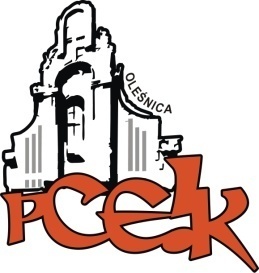 Z a p r a s z a m ynauczycieli przedszkoli, szkół podstawowych, gimnazjalnych i ponadgimnazjalnych oraz innych placówek oświatowych na spotkania informacyjne:
Sposoby wdrażania nowej podstawy programowej dla poszczególnych przedmiotówTermin:  harmonogram poniżejCzas trwania:  2 godziny dydaktyczne Osoby prowadzące:  doradcy i konsultanci Powiatowego Centrum Edukacji i Kultury w OleśnicyCel: zapoznanie nauczycieli z materiałami dotyczącymi wdrażania nowej podstawy programowej kształcenia            ogólnegoHARMONOGRAM SPOTKAŃ INFORMACYJNYCH DLA NAUCZYCIELI POWIATU OLEŚNICKIEGO DOTYCZĄCYCH WDROŻENIA NOWEJ PODSTAWY PROGRAMOWEJOsoby zainteresowane udziałem w spotkaniach prosimy o przesyłanie zgłoszeń. Zgłoszenie na szkolenie następuje poprzez wypełnienie formularza (załączonego do zaproszenia) i przesłanie go pocztą mailową do PCEiK. Ponadto przyjmujemy telefoniczne zgłoszenia na szkolenia. W przypadku korzystania z kontaktu telefonicznego konieczne jest wypełnienie formularza zgłoszenia w dniu rozpoczęcia szkolenia. Uwaga! Ilość miejsc ograniczona. Decyduje kolejność zapisów.Odpłatność:nauczyciele z placówek oświatowych prowadzonych przez Miasta i Gminy, które podpisały z PCEiK porozumienie dotyczące doskonalenia zawodowego nauczycieli na 2017 rok oraz z placówek prowadzonych przez Starostwo Powiatowe w Oleśnicy – bezpłatnienauczyciele z placówek oświatowych prowadzonych przez Miasta i Gminy, które nie podpisały z PCEiK porozumienia dotyczącego doskonalenia zawodowego nauczycieli na 2017 rok  - 10 złWpłaty na konto bankowe Numer konta: 26 9584 0008 2001 0011 4736 0005Rezygnacja z udziału w formie doskonalenia musi nastąpić w formie pisemnej faxem na numer: 071 314 01 72, najpóźniej na 3 dni robocze przed rozpoczęciem szkolenia. Rezygnacja w terminie późniejszym wiąże się z koniecznością pokrycia kosztów organizacyjnych w wysokości 50%. Nieobecność na szkoleniu lub konferencji nie zwalnia z dokonania opłaty.Nazwa placówki:KodPrzedmiot:Termin spotkania:Termin zgłoszenia na spotkanie:Prowadzący:POWIATOWE CENTRUM EDUKACJI I KULTURY W OLEŚNICYKodPrzedmiot:Termin spotkania:Termin zgłoszenia na spotkanie:Prowadzący:POWIATOWE CENTRUM EDUKACJI I KULTURY W OLEŚNICYK18język  polski22.05.2017 r.godz. 16.00(II edycja)do 22.05.2017 r.Mirosława BerezowskaPOWIATOWE CENTRUM EDUKACJI I KULTURY W OLEŚNICYK21wychowanie przedszkolne i edukacja wczesnoszkolna 22.05.2017 r. godz. 16.00 (lista zamknięta)do 22.05.2017 r.Justyna WójcikPOWIATOWE CENTRUM EDUKACJI I KULTURY W OLEŚNICYK26fizyka23.05.2017 r. 
godz. 16.00do 19.05.2017 r.Paulina SzopianyPOWIATOWE CENTRUM EDUKACJI I KULTURY W OLEŚNICYK21wychowanie przedszkolne i edukacja wczesnoszkolna 23.05.2017 r. godz. 16.00 (VII edycja)do 22.05.2017 r.Justyna WójcikPOWIATOWE CENTRUM EDUKACJI I KULTURY W OLEŚNICYK21wychowanie przedszkolne i edukacja wczesnoszkolna 24.05.2017 r. godz. 16.00 (lista zamknięta)do 22.05.2017 r.Justyna WójcikPOWIATOWE CENTRUM EDUKACJI I KULTURY W OLEŚNICYK27matematyka24.05.2017 r. 
godz. 16.00do 22.05.2017 r.Leszek BiegasikPOWIATOWE CENTRUM EDUKACJI I KULTURY W OLEŚNICYK28biologia, przyroda24.05.2017 r.
godz. 16.00do 22.05.2017 r.dr Józef KrawczykPOWIATOWE CENTRUM EDUKACJI I KULTURY W OLEŚNICYK21wychowanie przedszkolne i edukacja wczesnoszkolna 25.05.2017 r. godz. 16.00 (lista zamknięta)do 22.05.2017 r.Justyna WójcikPOWIATOWE CENTRUM EDUKACJI I KULTURY W OLEŚNICYK22historia, WOS25.05.2017 r. godz. 16.00(II edycja)do 24.05.2017 r.Małgorzata KozłowskaPOWIATOWE CENTRUM EDUKACJI I KULTURY W OLEŚNICYK19język  angielski29.05.2017 r.godz. 16.00(II edycja)do 29.05.2017 r.Marta Richter - LesickaPOWIATOWE CENTRUM EDUKACJI I KULTURY W OLEŚNICYK27matematyka31.05.2017 r. 
godz. 16.00(II edycja)do 30.05.2017 r.Leszek BiegasikPOWIATOWE CENTRUM EDUKACJI I KULTURY W OLEŚNICYK29przedmioty zawodowe06.06.2017 r. 
godz. 16.00do 02.06.2017 r.Anna Kocik